AppendixFigure A1: composition of chick regurgitates found at Zeebrugge (period 2006-2018)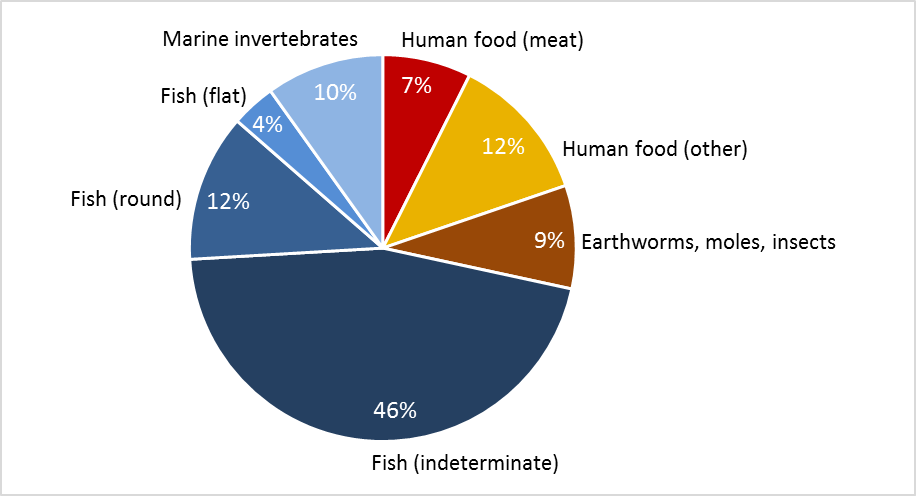 Table A1: Nutrient composition of items found in chick regurgitates from Zeebrugge in the period 2006-2018. Source: Fooddata, Food department, Technical University of Denmark (frida.fooddata.dk).Figure A2: PCA biplot of items found in chick regurgitates from Zeebrugge in the period 2006-2018, based on their nutrient composition.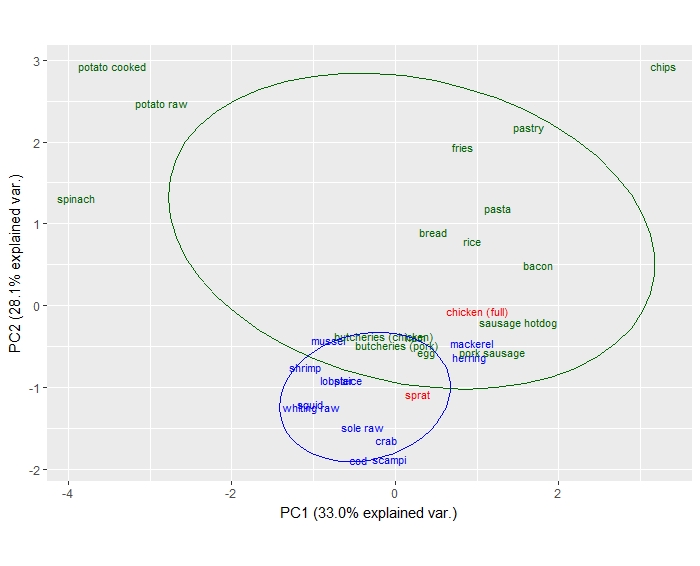 Table A2: TEFs (SD)  calculated for fish and chicken on L. fuscus P1 feathers.Figure A3: Innermost right primary feather length (mm) of chicks raised in the aviary (grey lines), with average values (red line), indicating the averages for 10, 20 and 30 days after hatching.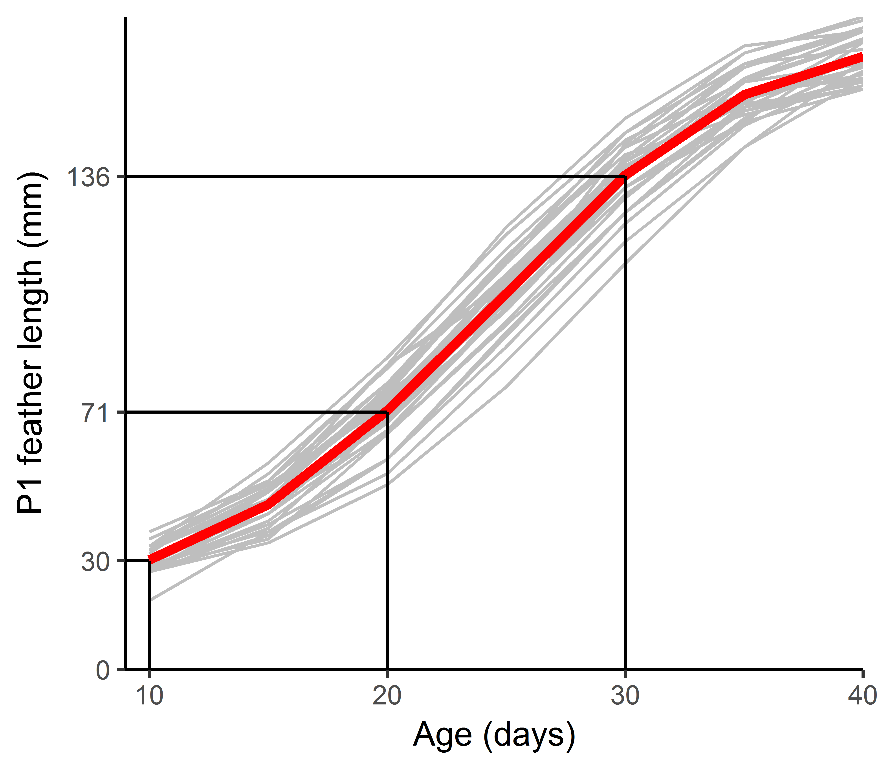 Food typeEnergy (Kj/100g)Moisture (g/100g)Protein (g/100g)Lipids (g/100g)Ash (g/100g)Calcium (g/100g)Phosphorus (g/100g)OccurrenceMarine Habitat	Marine Habitat	Marine Habitat	Marine Habitat	Marine Habitat	Marine Habitat	Marine Habitat	Marine Habitat	Marine Habitat	Sprat5647810.310.51.20.280.224Sole36078.418.71.11.70.0290.2719Whiting3328018.20.61.20.050.18345Shrimp33678.716.51.22.90.0780.11912Herring78468.616.513.61.20.03380.28Crab47372.422.91.81.90.120.224Mussel34880.611.92.21.60.030.1458Scampi46470241.140.1150.2652Cod42157.324.30.218.20.070.32mackerel78068.117.812.91.20.01460.1963Lobster3937619.61.32.40.0480.1441Plaice36979.417.51.91.10.02870.1721Squid38578.5515.581.38<0.010.0320.2214Terrestrial HabitatTerrestrial HabitatTerrestrial HabitatTerrestrial HabitatTerrestrial HabitatTerrestrial HabitatTerrestrial HabitatTerrestrial HabitatTerrestrial HabitatChicken (full)88865.517.115.90.90.010.1665Chicken butchery47376.218.24.20.90.0110.1482Bread114633.78.83.91.50.0390.11419Potato raw32679.520.30.90.00680.05531Fries129937.13.714.82.20.01320.1212Pork butchery43278.616.14.310.00530.2043Pork sausage8896512.316.82.40.04070.2451sausage mixed110858.312.522.630.02460.2231Rice151810.97.81.20.70.130.1712Spinach10291.82.60.61.90.1290.04131Chips22211.35.431.93.70.0240.1483Pasta15329.512.31.80.80.020.142Pastry1884125.820.90.90.0330.0971Potato cooked36077.51.70.10.70.0080.041Bacon137451.914.830.330.0060.1671Egg60874.213.79.51.20.04130.1811Ham46774.715.75.44.20.0060.22TOTALTOTALTOTALTOTALTOTALTOTALTOTALTOTAL159SourceTEF 13CTEF 15NFish3.0 (.4)5.2 (.6)Chicken2.0 (.4)3.5 (.5)